.Intro:	32 countsSECTION 1: [1 to 8]	JAZZ BOX. HEEL TOGETHER, HEEL TOGETHERSECTION 2: [9 to 16] DIAGONAL STEP  TOGETHER STEP TOUCH X 2SECTION 3: [17 to 24]	DIAGONAL EXTENDED SHUFFLES. STEP  TOUCHSECTION 4: [25 to 32]	SIDE ROCK, CROSS, HOLD. SIDE ROCK, ¼ TURN, STEP HOLDSECTION 5: 33 to 40	3  WALKS , HOLD. ROCK, RECOVER ,  STEP HOLD.SECTION 6: [40 – 48]	3 WALKS BACK , ROCK RECOVER, STEP, HOLDSECTION 7: [49 TO 56]	BEND, STEP, HEEL,  HOLD.  ROCK, HOLD RECOVER, HOLD.SECTION 8: [57 TO 64]	STEP BEHIND, ¼ TURN FWD, STEP RIGHT, STEP TOGETHERENDContact: nat@natinline@biancor.co.zaBooty-Licious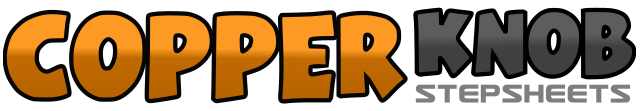 .......Count:64Wall:2Level:Beginner.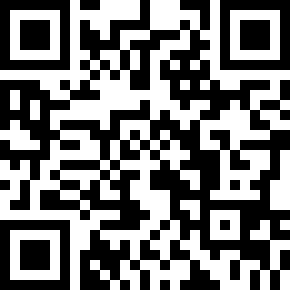 Choreographer:Nat Davids (SA) - October 2014Nat Davids (SA) - October 2014Nat Davids (SA) - October 2014Nat Davids (SA) - October 2014Nat Davids (SA) - October 2014.Music:All About That Bass - Meghan Trainor : (iTunes)All About That Bass - Meghan Trainor : (iTunes)All About That Bass - Meghan Trainor : (iTunes)All About That Bass - Meghan Trainor : (iTunes)All About That Bass - Meghan Trainor : (iTunes)........1 2 3 4Step RF across LF Step back on LF. Step RF to right side. Step LF across RF5 6Touch right heel to right diagonal. Step RF next to LF.7 8Touch LF to left diagonal. Step LF next to RF.1 2Step RF to right diagonal, step LF next to RF. Step RF to right diagonal.3 4Touch LF next to RF.5 6Step LF to left diagonal, step RF next to LF. Step LF to left diagonal.7 8Touch RF next to LF.1 2Step RF to right diagonal, step LF next to RF3 4Step RF to right diagonal, step LF next to RF5 6Step RF to right diagonal, step LF next to RF7 8Step RF to right diagonal, touch LF next to RF.1 2Rock LF to left side, recover onto RF3  4Step LF across RF, Hold.5  6Rock RF to right side, ¼ turn left, recover onto LF( (9 o’clock)7 8Step RF fwd, Hold1 2 3 43 walks fwd, l r l, hold.5 6 7 8Rock fwd on RF, recover onto LF Step RF back, hold.1 2 3 43 walks back, l r l, hold5 6 7 8Rock back on RF, recover on to LF, Step RF fwd, hold.1 2Bend both knees (1) and step onto LF (2)3 4Touch right heel to right diagonal (3), hold (4)5 6Rock fwd( diagonal) on RF, hold, drop right heel, lift left heel7 8Rock back on LF, touch right heel fwd on diagonal,hold,( pushing bottom out)1 2Step RF behind LF3 4¼ turn left, step LF fwd (6 o’clock)5 6Step RF to right side7 8Step LF next to RF.